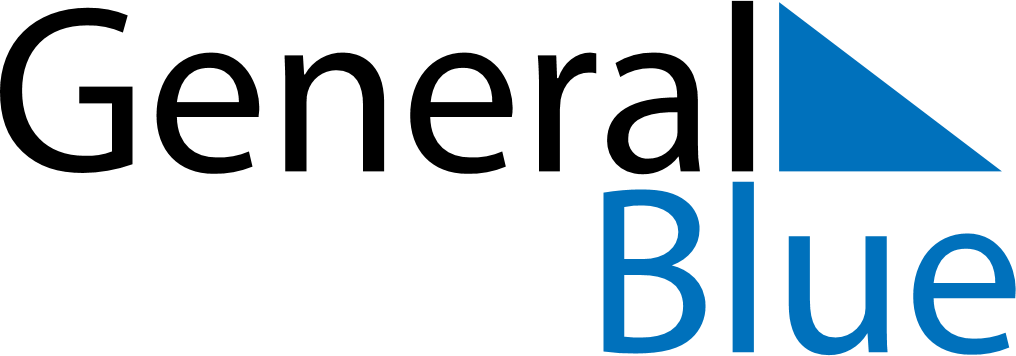 February 2022February 2022February 2022February 2022February 2022February 2022PhilippinesPhilippinesPhilippinesPhilippinesPhilippinesPhilippinesMondayTuesdayWednesdayThursdayFridaySaturdaySunday123456Chinese New YearConstitution Day7891011121314151617181920Lantern Festival21222324252627EDSA Revolution Anniversary28NOTES